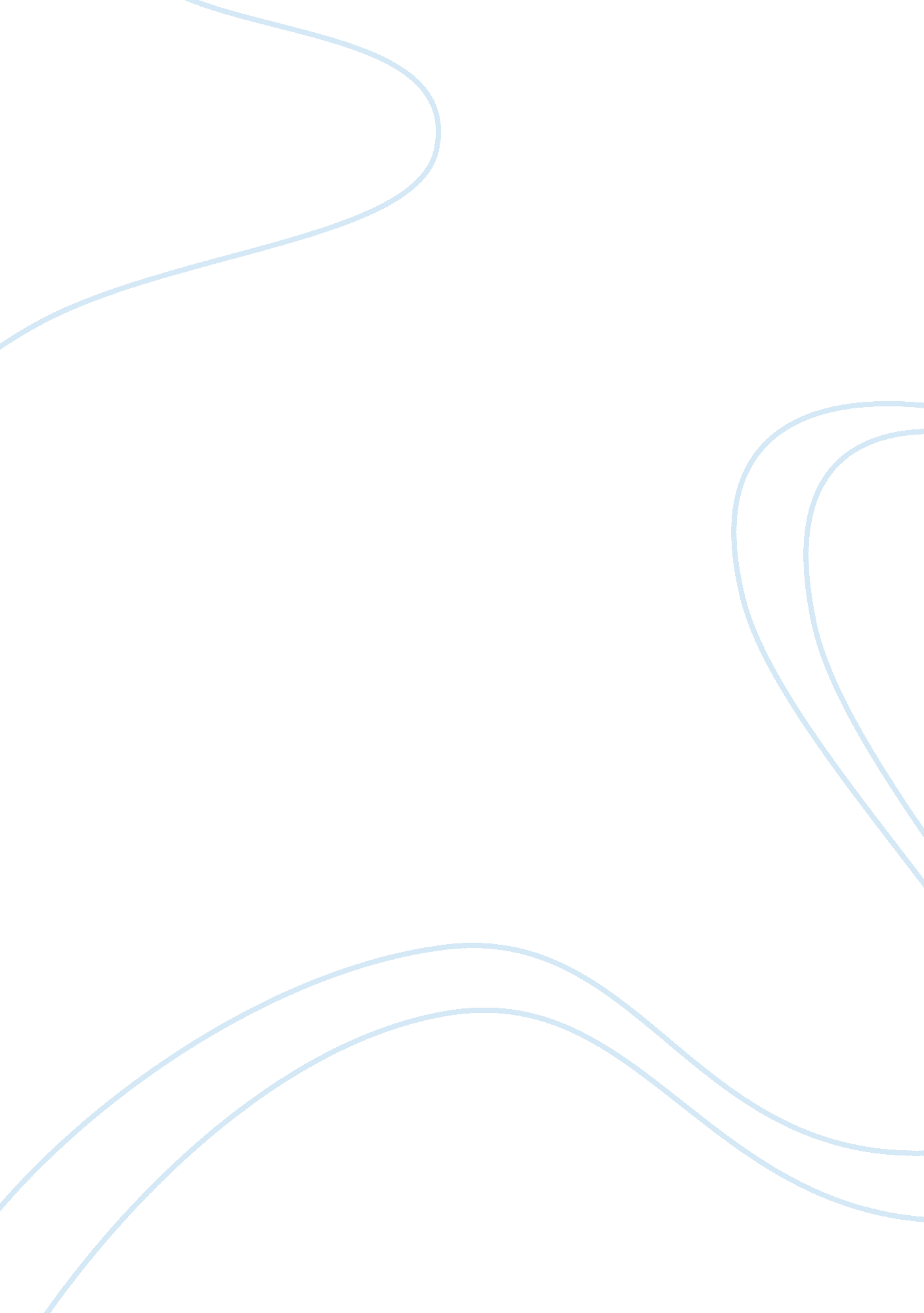 Us government watching us essayLiterature, Russian Literature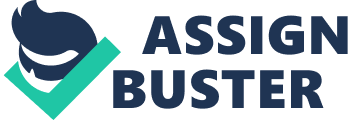 The internet has changed drastically for the worst the past couple of years and It is time for a change. The NSA has taken over the privacy of our internet access, which Is not appropriate. When the internet was invented this Is not what the creators thought would happen. The computer engineering community needs to step In and take It back from the NSA. Companies that host our private data that we once trusted ah can no longer trust anymore. Our own government has betrayed us and also allotted our privacy on the Internet. There are many steps that our computer engineer community can and should do to fix the problem. Exposing and bringing the culprits name that are spying on us to the light to notify Innocent people that use their website or data for private usage. The engineers should come forward about the NSA and what they are doing to the Internet. Also find out how they are subverting routers and switches, so we can design barriers that will block them from eating into our data. Doing these things will prevent the NSA to whole sale spy on us. There are open protocols, implementations, and systems that will hinder the NSA to subvert the web. The computer engineering task force needs to step up and demand our internet privacy back. Internet governance will make it harder for tech countries to monitor our every move. Also as the people we should demand assistance from governments and corporations. We have to prevent total totalitarian overspent, avoid mistakes of the ITS, and legitimate bad government behavior. It Kill make it easier on our future generation to up hold what we are starting and taking back and hopefully we can develop new ways to keep this NSA bug away. In conclusion computer engineer communities need to dismantle the NSA surveillance from computer privacy. Along with the founding fathers we should not want our future generation looking back at the internet in our time period in disgrace. Developing new ways to stop the NSA from impacting society. 